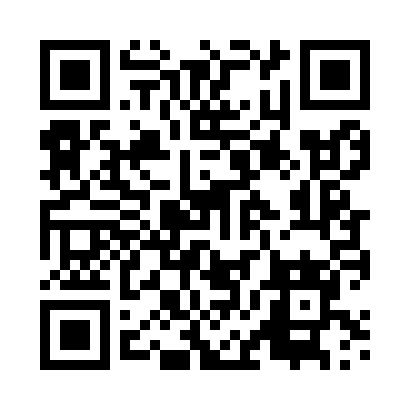 Prayer times for Luzna, PolandMon 1 Apr 2024 - Tue 30 Apr 2024High Latitude Method: Angle Based RulePrayer Calculation Method: Muslim World LeagueAsar Calculation Method: HanafiPrayer times provided by https://www.salahtimes.comDateDayFajrSunriseDhuhrAsrMaghribIsha1Mon4:196:1212:405:077:088:542Tue4:166:1012:395:087:108:563Wed4:146:0812:395:107:118:584Thu4:116:0612:395:117:139:005Fri4:086:0412:385:127:149:026Sat4:066:0112:385:137:169:047Sun4:035:5912:385:147:179:078Mon4:005:5712:385:157:199:099Tue3:575:5512:375:167:209:1110Wed3:555:5312:375:177:229:1311Thu3:525:5112:375:187:239:1512Fri3:495:4912:365:197:259:1713Sat3:465:4712:365:207:279:1914Sun3:445:4512:365:217:289:2215Mon3:415:4312:365:227:309:2416Tue3:385:4112:365:237:319:2617Wed3:355:3912:355:247:339:2818Thu3:325:3712:355:257:349:3119Fri3:305:3512:355:267:369:3320Sat3:275:3312:355:277:379:3521Sun3:245:3112:345:287:399:3822Mon3:215:2912:345:297:409:4023Tue3:185:2712:345:307:429:4324Wed3:155:2512:345:317:449:4525Thu3:125:2312:345:327:459:4726Fri3:095:2112:345:337:479:5027Sat3:065:2012:335:347:489:5228Sun3:035:1812:335:357:509:5529Mon3:005:1612:335:367:519:5830Tue2:575:1412:335:377:5310:00